Population changes, growth of cities, and new inventions produced interaction and often conflict between different cultural groups.Population changes, growth of cities, and new inventions produced problems in urban areas.Reasons for the increase in immigrationHope for better opportunitiesDesire for religious freedomEscape from oppressive (harsh, cruel, or unfair) governmentsDesire for adventureReasons why cities grew and developedSpecialized industries Steel - Pittsburgh  Meat packing - ChicagoImmigration to America from other countriesMovement of Americans from rural to urban areas for job opportunitiesRapid industrialization and urbanization led to overcrowded immigrant neighborhoods and tenements.Efforts to solve immigration problemsSettlement houses: an institution in an inner-city area providing educational, recreational, and other social services to the community.Hull House founded by Jane Addams in Chicago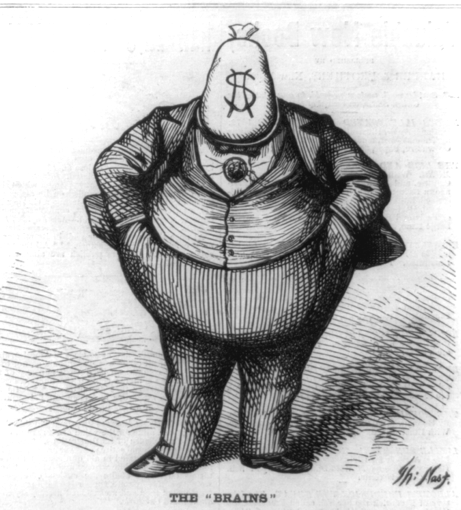 Political machines: gained power by attending to the needs of new immigrants.  Offered jobs or a place to live to immigrants in exchange for votes.Political Machine: organization, headed by a single boss or small group that commands enough votes to maintain political and administrative control of a city, county, or state. Challenges Faced by CitiesTenements (poorly built, overcrowded housing where many immigrants lived)  and ghettos (places of with high number of any minority)Political corruption (political 	machines used legal and illegal methods to ensure that their candidates won elections)